КАРАР                                                               РЕШЕНИЕ22 августа  2017 й.            № 151                    22 августа  2017 г.О внесении изменений в Положение о муниципальной казне сельского поселения Максим-Горьковский сельсовет муниципального района Белебеевский район Республики Башкортостан, утвержденное решением Совета сельского поселения Максим-Горьковский сельсовет муниципального района Белебеевский район Республики Башкортостан № 355 от 22.11.2010 г.В целях обеспечения эффективного управления объектами муниципальной собственности муниципального района Белебеевский район Республики Башкортостан, порядка их учета в соответствии с требованиями действующего законодательства и проведения единой политики в сфере управления муниципальными ресурсами, на основании п.8 ст. 63, ст. 216, ст. 94, ст. 296 Гражданского кодекса Российской Федерации, ч.1 ст. 17.1, ч.1 ст. 15 Федерального закона от 26.07.2006 № 135-ФЗ «О защите конкуренции»,                       и Федерального закона от 6 октября 2003 года № 131-Ф3 «Об общих принципах организации местного самоуправления в Российской Федерации»,                          Совет сельского поселения Максим – Горьковский сельсовет муниципального района Белебеевский район Республики БашкортостанРЕШИЛ:Внести в Положение о муниципальной казне сельского поселения Максим-Горьковский сельсовет муниципального района Белебеевский район Республики Башкортостан, утвержденное решением Совета сельского поселения Максим-Горьковский сельсовет муниципального района Белебеевский район Республики Башкортостан № 355 от 22.11.2010 г. изменения:Подпункт 6 п.3.2  отменить;Подпункт 7 п.3.2. считать пп. 6, пп. 8 п.3.2 считать пп. 7;П.6.3 Положения дополнить абзацем следующего содержания:«Путем заключения договоров на эксплуатацию и обслуживание объектов муниципальной собственности по результатам проведения конкурсов или аукционов на право заключения этих договоров, объекты муниципальной казны Сельского поселения могут быть переданы муниципальным учреждениям, муниципальным предприятиям на праве хозяйственного ведения либо оперативного управления, которые подлежат оформлению и регистрации в установленном порядке.»3.  Разместить настоящее решение для ознакомления населения на информационном стенде в здании  Администрации   сельского поселения  Максим-Горьковский сельсовет   муниципального  района Белебеевский  район Республики  Башкортостан по адресу: с. ЦУП им. Максима Горького, ул. Садовая, д.3,  и  обнародовать на официальном сайте сельского поселения  Максим-Горьковский сельсовет  муниципального  района Белебеевский  район Республики  Башкортостан по адресу:  http://maksimadm.ruПредседатель Совета		                                               Н.К. КрасильниковаБАШКОРТОСТАН   РЕСПУБЛИКАҺЫБəлəбəй районы муниципаль районыныӊМаксим-Горький ауыл  Советы ауыл  биләмәhе Советы.Горький ис. ПУЙ ауылы, Бакса  урамы, 3Тел. 2-07-40, факс: 2-08-98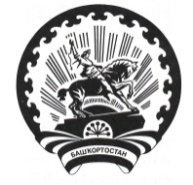 РЕСПУБЛИКА   БАШКОРТОСТАНСовет  сельского поселенияМаксим – Горьковский  сельсоветмуниципального района  Белебеевский район452014, с. ЦУП им. М, Горького, ул. Садовая, д.3Тел. 2-08-98, факс: 2-08-98